Publicado en Madrid el 23/03/2023 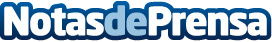 Trastering abre el primer centro en drive-in de alquiler de trasteros y almacenes en MadridTrastering sigue a la vanguardia en el sector del alquiler de trasteros y almacenes para autónomos, pymes y particulares con su innovador modelo en modo drive-inDatos de contacto:Arnaud Ripert91 030 12 88Nota de prensa publicada en: https://www.notasdeprensa.es/trastering-abre-el-primer-centro-en-drive-in Categorias: Nacional Madrid Logística http://www.notasdeprensa.es